				“Real, Raw, Relatable!”         Mentoring & Counseling program application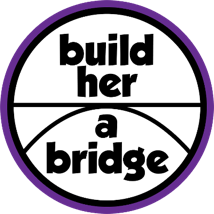 									Date:___________________Name:______________________________________ (under 18 years old)Parent or guardian’s name ________________________________________________Address:____________________________________   City, State, Zip:_________________Date of Birth:____________ 				Age:___________Email:________________________________	Cell number:_______________________School:_______________________________	Grade:________Are you in a safe environment?_________________Do you feel you are a danger to yourself or others?:___________________________
Are you seeking counseling services? Y or NAre you seeking mentoring services? Y or N Fill out the form below if you are seeking mentoring services:Referral Name:_____________________________________________________________Phone number:_____________________		Referral Position:___________________This child is being referred for assistance in the following areas: (put an X on any areas)Academic Issues Behavioral Issues Delinquency Vocational Training Self-Esteem Study Habits Social Skills Peer RelationshipsFamily Issues Special Needs Attitude Other, specify: On a scale of 1-10 (with 10 being the highest) rate your level of interests: Academic performance _____ Social skills _____ Self-esteem _____ Family support _____ Communication skills _____Attitude about school/education ______ Peer relations ______Fill out the form below if you are seeking counseling services:How many sessions are you looking to enroll in on a weekly basis:_______________(We will try and do our best to accommodate your requests, but it will be determined based on the mutual decision between you and the counselor)What is the primary reason for seeking counseling?: What do you hope to gain from counseling sessions?Have you ever worked with a counselor before?  Y or N (If you circled Y for Yes, what happened to the sessions)Are you currently working with a counselor: Y or NDo you agree to all terms and conditions?: Y or N Signature:______________________________________________